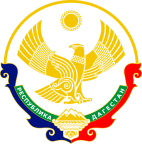 МИНИСТЕРСТВО ОБРАЗОВАНИЯ И НАУКИ РЕСПУБЛИКИ ДАГЕСТАНМКОУ «Бугленская СОШ имени Ш.И.Шихсаидова»Россия, республика  Дагестан, 368210, Буйнакский район село Буглен  ул. Спортивная 6.e-mail: buglei.school@mail.ru    ОГРН: 1030500714793   ИНН: 0507009667Сведения о материально-техническом обеспечении образовательной организации
Для осуществления образовательного процесса в школе создана материально-техническая база.
Трехэтажное здание школы, построенное по типовому проекту и введенное в действие в 1981 году, полностью занято под образовательный процесс. Общая площадь, занимаемая ОУ с соответствующими строениями – 4250 кв.м. 
Школа имеет следующие хорошо оборудованные кабинеты:
1. Кабинет филологии - 1
2. Кабинет истории - 1
3. Кабинет химии и биологии - 2
4. Кабинет начальных классов – 1
5. Кабинет ОИВТ - 1
6. Кабинет физики - 1
7. Кабинет географии - 1
8. Лаборатория кабинета химии и биологии - 1
9. Лаборатория кабинета физики - 1
10. Спортивный зал -1 
11. Столовая -112. Универсальный кабинет (кабинет английского языка)
Кабинеты физики, химии, мастерская и спортзал имеют выданные акты разрешения для проведения занятий. Кабинеты оборудованы первичными средствами пожаротушения. При кабинетах физики и химии имеются специально оборудованные лаборантские.
Кабинет ОИВТ соответствует санитарно-гигиеническим нормам и правилам по охране труда и ТБ. Имеется в наличии акт обследования, содержания и эксплуатации кабинета. Кабинет укомплектован средствами пожаротушения. В наличии в кабинете ОИВТ в рабочем состоянии 6 компьютеров, 15 ноутбуков. Оборудовано рабочее место учителя.
Занятия по физкультуре ведутся в спортивном зале. Санитарно-гигиеническое состояние спортивного зала удовлетворительное. Помещение сухое, чистое, отапливаемое, оборудовано спортинвентарем на 80%.
В 2012-13 учебный год школа значительно расширила свою материально-техническую базу.
1. Установлены средства коммуникации (электронная почта, локальная сеть, Интернет, имеется школьный сайт)
2 Имеется оргтехника:
• Сканер - 1
• копировальный аппарат - 2
• видеокамера цифровая - 1
Имеются следующие технические средства обучения:
• Телевизор - 4
• Мультимедиапроектор - 1
DVD-плеер-1
• Музыкальный центр - 1
• Классная доска - 10
В школе имеется специально оборудованная столовая на 200 посадочных мест, в которой осуществляется горячее питание школьников. Санитарно-техническое состояние пищеблока удовлетворительное. Имеющееся оборудование в рабочем состоянии: работает 1 электрическая плита, 2 холодильника. Столовая оборудована ваннами для мытья посуды, водонагревателем, для учащихся установлены раковины для мытья рук. Но обеспеченность кухонной посудой и инвентарем недостаточное. Необходимо приобрести следующий кухонный инвентарь:
• Кастрюли для приготовления первых и вторых блюд – 4
• Чашки - 100
• Шкаф для сушки посуды – 1